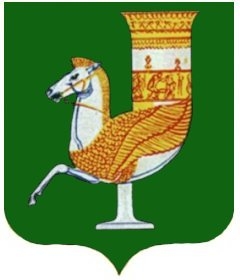 П О С Т А Н О В Л Е Н И ЕАДМИНИСТРАЦИИ   МУНИЦИПАЛЬНОГО  ОБРАЗОВАНИЯ «КРАСНОГВАРДЕЙСКИЙ  РАЙОН»От 17.08.2023г. №_600с. КрасногвардейскоеО создании комиссии по подведению итогов деятельности в области агропромышленного комплекса на территории МО «Красногвардейский район»В соответствии с приказом Министерства сельского хозяйства Республики Адыгея от 02.08.2023 года № 188 и в целях поощрения передовиков агропромышленного комплекса в 2023 году, руководствуясь Уставом МО «Красногвардейский район»ПОСТАНОВЛЯЮ:Создать комиссию по подведению итогов деятельности в области агропромышленного комплекса на территории МО «Красногвардейский район» согласно приложению к настоящему постановлению.Установить, что Комиссия по подведению итогов деятельности в области агропромышленного комплекса определяет победителей производства по результатам:уборки урожая зерновых и зернобобовых культур 2023 года;производства животноводческой продукции за 2022 год и 1 полугодие 2023 года;производства продукции пищевой и перерабатывающей промышленности за 2022 год и 1 полугодие 2023 года.Установить, что:к участию в соревновании допускаются сельскохозяйственные организации, независимо от форм собственности, индивидуальные предприниматели, крестьянские (фермерские) хозяйства, предприятия пищевой и перерабатывающей промышленности (далее - участники соревнования);при определении победителей учитываются отсутствие у участников соревнования неисполненной обязанности по уплате налогов, сборов, пеней, штрафов и процентов, подлежащих уплате в соответствии с законодательством Российской Федерации о налогах и сборах, а также уровень среднемесячной заработной платы их работников;к участию в соревновании по уборке урожая допускаются зерноуборочные комбайны, зарегистрированные в установленном порядке в Государственной инспекции по надзору за техническим состоянием самоходных машин и других видов техники Республики Адыгея и прошедшие государственный технический осмотр, принадлежащие сельскохозяйственным организациям независимо от форм собственности, индивидуальным предпринимателям, крестьянским (фермерским) хозяйствам, осуществляющим производственную деятельность на территории Красногвардейского района и состоящим на учете в налоговых органах на территории Красногвардейского района;при подведении итогов уборки урожая зерновых и зернобобовых культур 2023 года учитываются урожайность, факты не привлечения в текущем году к ответственности за несоблюдение запрета на выживание сухой травянистой растительности, стерни, пожнивных остатков на землях сельскохозяйственного назначения, соблюдение агротехники выращивания сельскохозяйственных культур;при подведении итогов производственной деятельности в областиживотноводства учитываются продуктивность сельскохозяйственных животных, объемы и темпы роста производства продукции;при подведении итогов производственной деятельности в области пищевой и перерабатывающей промышленности учитываются объемы и темпы роста производства продукции.Опубликовать данное постановление в газете Красногвардейского района «Дружба» и разместить на официальном сайте органов местного самоуправления МО «Красногвардейский район» в сети «Интернет».Контроль, за выполнением настоящего постановления возложить на заместителя главы администрации МО «Красногвардейский район» по вопросам экономической политики и сельского хозяйства.Постановление вступает в силу с момента его подписания. Глава МО «Красногвардейский район»                                                  Т.И. ГубжоковПриложение к постановлению администрации МО «Красногвардейский район» от 17.08.2023г. №_600Состав Комиссии по подведению итогов деятельности в области агропромышленного комплекса на территории МО «Красногвардейский район»Управляющий делами администрации МО «Красногвардейский район»                              А.А. Катбамбетов№ п/пЗанимаемая должность1Глава МО «Красногвардейский район» - председатель Комиссии.2Заместитель главы администрации МО «Красногвардейский район»  по  вопросам экономической политики и сельского хозяйства - заместитель председателя Комиссии.3Начальник управления финансов администрации  МО «Красногвардейский район».4Начальник отдела экономического развития и торговли администрации МО «Красногвардейский район»5Начальник отдела земельно-имущественных отношений администрации МО «Красногвардейский район».6Начальник Красногвардейского филиала ФГБУ «Россельхозцентр» по РА (по согласованию).7Начальник ГБУ РА «Красногвардейская районная станция по борьбе с болезнями животных» (по согласованию).8Главный специалист управления сельского хозяйства администрации МО «Красногвардейский район» - секретарь комиссии.9Представитель Гостехнадзора по Республике Адыгея (по согласованию).10Главный редактор МП «Редакция газеты «Дружба».11Главы сельских поселений (по согласованию).